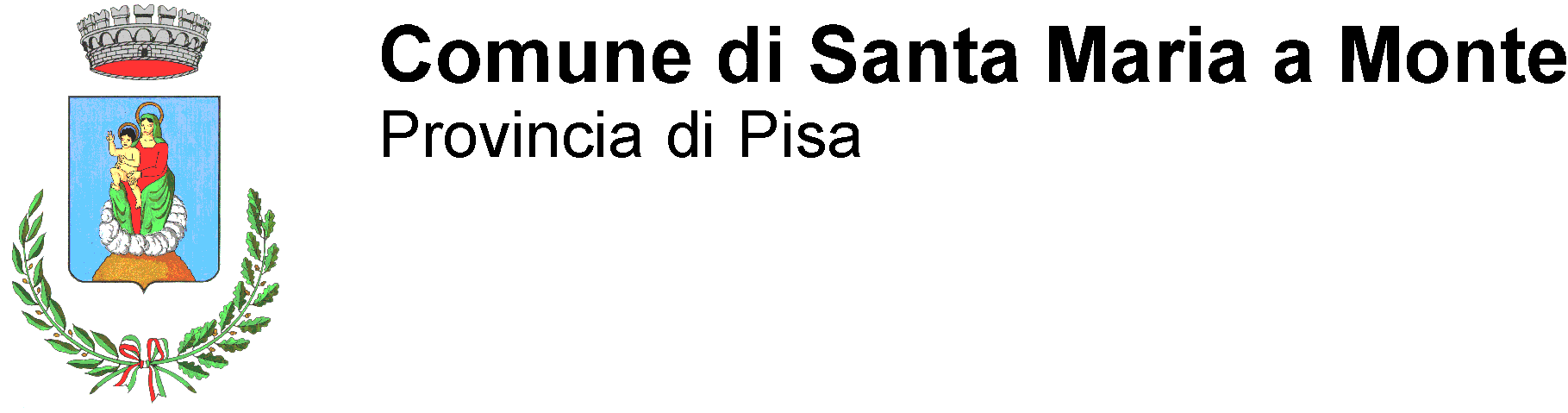 Al Sindaco del Comune di Santa Maria a MonteUfficio elettoraleIl/la sottoscritto/a ………………………………………………………………………………………………nato/a a …………………………………………………………………………………….. il ……………..residente a Santa Maria a Monte  in …………………………………………………………….. n.……….Sotto la propria responsabilità e consapevole delle sanzioni penali previste dall'art. 76 del D.P.R.445/2000 per l’ipotesi di falsità in atti e dichiarazioni mendaci:C H I E D Ein applicazione della legge n. 46 del 7 maggio 2009 estensiva del voto domiciliare a categorie di elettoriintrasportabili affetti da gravissime infermità, per le seguenti consultazioni elettorali:REFERENDUM ABROGATIVO 17 APRILE 2016di esprimere il voto presso l’abitazione in cui dimora e precisamente al seguente indirizzo:VIA/PIAZZA ………………………………………….……… N. CIVICO . . . . . . . . . . . . . . . . . . . . . . . . . . ..COMUNE DI ................................………………………………………….……… PROV. ………….……NUMERO TELEFONICO (per concordare le modalità di raccolta del voto domiciliare):…………………………………………………………………………………………………………………...Dichiara di essere elettore/elettrice del Comune di Santa Maria a MonteAllega alla presente la seguente documentazione:□ certificato sanitario rilasciato da funzionario medico designato dalla A.S.L. competente attestante lasussistenza delle condizioni di infermità di cui al comma 1, dell’art. 1 della legge n. 46/2009, conprognosi di almeno 60 giorni decorrenti dalla data di rilascio del certificato, ovvero delle condizioni didipendenza continuativa e vitale da apparecchiature elettromedicalirilasciato il ………………………..………………………………………….da ………………………………………………………………………..……□ copia della tessera elettorale□ copia del documento di identità in corso di validitàSanta Maria a Monte,in fede